                                             Obecní úřad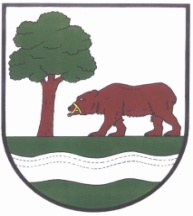 Kunčice nad Labem 121USNESENÍZ 2. ZASEDÁNÍ ZASTUPITELSTVA OBCE KUNČICE NAD LABEMKONANÉHO DNE  14.11.2022 OD 17:00 HODIN ================================================================== Přítomni: M.Kracíková, H. Kučerová, P. Hromádková, Bc. K. Kužel, M. Vejnar,                 Ing J. Žďárský, Mgr. V. Sturm, L. Szombat, Omluveni: Jakub PetrákObčané: 2   Hosté: Návrh  programuurčení ověřovatelů zápisu a zapisovateleschválení programujmenování členů výborů zastupitelstva obcejmenování člena školské radyDiakonie ČCE – žádost o poskytnutí finančního příspěvku Centrum psychologické podpory Horní Lánov – žádost o finanční příspěvekPodmínky výzvy ze sfdi na cyklostezkusmlouva na zimní údržbu obce Kunčice nad Labem náklady na energiepronájem pozemku českých drah, a.s. pozemek parc. č. 442/5 v k.ú. kunčice nad labem – nabídka k odprodejiPravidla pronájmu nebytových prostorplánované investice v obci oblastní charita dvůr králové n/l – žádost o příspěveksmlouva o zřízení věcného břemene – služebnosti č. iv-12-2021352/vb/02dotace na prodejnu potravinsmlouva pro umístění z-boxu a spolupráci při jeho provozovánírozpočtové opatření č. svoz komunálního odpadu – dodatek ke smlouvě č. 16volba ověřovatelů zápisu a určení zapisovatele          viz. příloha č. 1   ZO Kunčice nad Labem schvaluje ověřovatel zápisu:  M. Vejnar,  Mgr. Vladimír Sturm     Zapisovatele: Ing. Jiří Žďárský          Výsledek hlasování: Pro: 8, Proti: 0, Zdrželi se: 0   Usnesení č. 1/02/2022 bylo schváleno.schválení programu      viz. příloha č. 2              ZO Kunčice nad Labem schvaluje doplněný program           Výsledek hlasování: Pro: 8, Proti: 0, Zdrželi se: 0         Usnesení č. 2/02/2022 bylo schváleno.     3.   JMENOVÁNÍ ČLENŮ VÝBORŮ ZASTUPITELSTVA OBCE    viz. příloha č.3            ZO Kunčice nad Labem schvaluje členy finančního výboru:             p. Mgr. L. Sturm, p. D. Knapová            Schvaluje členy kontrolního výboru:            p. L. Szombat, p. Ing. J. Žďárský            Výsledek hlasování: Pro: 8, Proti: 0, Zdrželi se: 0      Usnesení č. 3/02/2022 bylo schváleno.jmenování člena školské rady        viz. příloha č. 4         ZO Kunčice nad Labem schvaluje členy školské rady pro ZŠ a MŠ paní Petru Hromádkovou a         pana Ing. Jiřího Žďárského              Výsledek hlasování: Pro: 8, Proti: 0, Zdrželi se: 0              Usnesení č. 4/02/2022 bylo schválenodiakonie čce – žádost o poskytnutí finančního příspěvku         viz. příloha č. 5ZO Obce Kunčice nad Labem schvaluje příspěvek  DIAKONII ČCEo příspěvek Kč 8.000,-- na rok 2023.      Výsledek hlasování: Pro: 8, Proti: 0, Zdrželi se: 0      Usnesení č. 5/02/2022 bylo schváleno.centrum psychologické podpory horní lánov – žádost o finanční příspěvek       viz. příloha č. 6ZO  Kunčice nad Labem schvaluje příspěvek CENTRU PSYCHOLOGICKÉ PODPORY HORNÍ LÁNOV  o příspěvek Kč 2.000,-- na rok 2023.       Výsledek hlasování: Pro: 3, Proti: 4, Zdrželi se: 1       Usnesení č. 6/02/2022 nebylo schváleno. podmínky výzvy ze SFDI na cyklostezku       viz. příloha č. 7ZO bere na vědomí dotační výzvu ze SFDI na cyklostezky.        Výsledek hlasování: Pro: 8, Proti: 0, Zdrželi se: 0        Usnesení č. 7/02/2022 bylo schváleno.SMLOUVA NA ZIMNÍ ÚDRŽBU OBCE KUNČICE NAD LABEM 2022-2023Viz. příloha č. 8              ZO Kunčice nad Labem schvaluje „Smlouvu na zimní údržbu Obce Kunčice nad Labem             2022-2023.     Výsledek hlasování: Pro: 8, Proti: 0, Zdrželi se: 0      Usnesení č. 8/02/2022 bylo schváleno.        9.  NÁKLADY NA ENERGIE            Viz. příloha č. 9            ZO Kunčice nad Labem bere na vědomí nové podmínky nákladů na energii od 31.12.2022.                 Výsledek hlasování: Pro: 8, Proti: 0, Zdrželi se: 0      Usnesení č. 9/02/2022 bylo schváleno.  10.  PRONÁJEM POZEMKU ČESKÝCH DRAH, A.S.            Viz. příloha č. 10            ZO bere na vědomí nutnost vyřešení pozemku na odkládání větví                  Výsledek hlasování: Pro: 8, Proti: 0, Zdrželi se: 0      Usnesení č. 10/02/2022 bylo schváleno.     11.  POZEMEK PARC. Č. 442/5 V K.Ú. KUNČICE N/l – NABÍDKA K ODPRODEJI           Viz. příloha č. 11             ZO Kunčice nad Labem schvaluje odkup pozemku parc. č. 442/5 v Kunčicích               n/L za cenu 100,--/m2 s podmínkou, že na pozemku nebude možné stavět.                   Výsledek hlasování: Pro: 8, Proti: 0, Zdrželi se: 0       Usnesení č. 11/02/2022 bylo schváleno.    12. PRAVIDLA PRONÁJMU NEBYTOVÝCH PROSTOR            Viz. příloha č. 12               ZO Kunčice nad Labem schvaluje pravidla pronájmu nebytových prostor v budově OÚ                 Kunčice nad Labem – tělocvična, společenská místnost, půjčování párty stanu.        Výsledek hlasování: Pro: 8, Proti: 0, Zdrželi se: 0         Usnesení č. 12/02/2022 bylo schváleno.    13. PLÁNOVANÉ INVESTICE V OBCI KUNČICE NAD LABEM            Viz. příloha č. 13               ZO  Kunčice nad Labem bere na vědomí plánované investice v obci vzhledem k plánované                 Tvorbě rozpočtu obce Kunčice nad Labem na rok 2023.                        Výsledek hlasování: Pro: 8, Proti: 0, Zdrželi se: 0         Usnesení č. 13/02/2022 bylo schváleno.14. OBLASTNÍ CHARITA DVŮR KRÁLOVÉ N/L – ŽÁDOST O POSKYTNUTÍ FINANČNÍHO  PŘÍSPĚVKU                Viz. příloha č. 14      ZO  Kunčice nad Labem schvaluje finanční příspěvek OBLASTNÍ CHARITĚ DK n/L       Kč    2.000,-- na rok 2023.              Výsledek hlasování: Pro: 8, Proti: 0, Zdrželi se: 0              Usnesení č. 14/02/2022 bylo schváleno.SMLOUVA O ZŘÍZENÍ VĚCNÉHO BŘEMENE –        SLUŽEBNOSTI Č. IV-12-2021352/VB/02            Viz. příloha č. 15                   ZO Kunčice nad Labem schvaluje Smlouvu o zřízení věcného břemene – služebnosti                   k pozemku p.p.č. 306/28 a 691/1 v k.ú. Kunčice nad Labem – elektropřípojka LTM.                   Záměr vyvěšen na úřední desce 16.11.2020. Záměr zřídit věcné břemeno byl                   schválen  na 17. veřejném zasedání zastupitelstva usnesením 14/17/2020 ze dne                    7.12.2020.                           Výsledek hlasování: Pro: 8, Proti: 0, Zdrželi se: 0             Usnesení č. 15/02/2022 bylo schváleno. DOTAČNÍ PROGRAM KRÁLOVÉHRADECKÉHO KRAJE 23RRD10      Viz. příloha č. 16                    ZO Kunčice nad Labem schvaluje žádost dotace na podporu prodejny potravin,                    Výsledek hlasování: Pro: 8, Proti: 0, Zdrželi se: 0             Usnesení č. 16/02/2022 bylo schváleno. SMLOUVA PRO UMÍSTĚNÍ Z-BOXU A SPOLUPRÁCI PŘI JEHO PROVOZOVÁNÍ      Viz. příloha č. 17                     ZO Kunčice nad Labem schvaluje umístění v Kunčicích Z-B OXU,                         ZÁSILKOVNA  s.r.o..               Výsledek hlasování: Pro: 8, Proti: 0, Zdrželi se: 0               Usnesení č. 17/02/2022 bylo schváleno. ROZPOČTOVÉ OPATŘENÍ Č. 6,7/2022                     viz. příloha č. 18ZO Kunčice nad Labem bere na vědomí rozpočtovou změnu č.6/2022            Výsledek hlasování: Pro: 8, Proti: 0, Zdrželi se: 0                              ZO Kunčice nad Labem schvaluje rozpočtovou změnu č.7/2022            Výsledek hlasování: Pro: 8, Proti: 0, Zdrželi se: 0             Usnesení č. 18/02/2022 bylo schváleno. SVOZ KOMUNÁLNÍHO ODPADU – DODATEK KE SMLOUVĚ Č. 16      Viz. příloha č. 19                     ZO Kunčice nad Labem schvaluje Dodatek č. 16 ke Smlouvě o svozu komunálního                      odpadu               Výsledek hlasování: Pro: 8, Proti: 0, Zdrželi se: 0               Usnesení č. 19/02/2022 bylo schváleno. Zapsal:  Ing. Jiří Žďárský  			Ověřovatelé zápisu:  	Michal Vejnar              v.r.	  v.r.								Mgr. Vladimír Sturm    v.r.Starostka: ……………………dne  14.11.2022                                      ;